ANNEX 3MODEL OF THE FINAL REPORTBY THE TUTOR FROM THE COLLABORATING ENTITYFinal report from the tutor relative to the educational cooperation agreement for external academic placement between the University of Girona, with tax identification number Q-675000-E, the collaborating entity, (.................), with tax identification number (.................), and the student (.................), with national identification number (.................)Final assessment mark of the placement: (.................)Total number of hours completed by the student: (.................)MEASURE OF THE COMPETENCIES ACQUIRED BY THE STUDENTCompetencies		Rate from 0 to 10 (mark with an X)0	1	2	3	4	5	6	7	8	9	10Technical ability 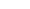 Learning capacity Management of workOral and written communication skillsSense of responsibility Ease of adaptation Creativity and initiative Personal involvement MotivationOpenness to criticism PunctualityRelations with others during the placementCapacity for teamwork OTHERS (please specify):Signature(Name and surname(s) of the tutor from the collaborating entity)(Position)Date: (.................)Explanation of the measure of the competencies acquired by the student (.................)Suggestions for improvement (.................)